Шестая  сессия Собрания  депутатов муниципального образования «Ардинское сельское поселение» Республики Марий Эл третьего созываРЕШЕНИЕСобрания депутатовАрдинского сельского поселения                             11 марта 2015 года №30О внесении изменений в решение Собрания депутатов Ардинского сельского поселения  от 05 мая 2012 года № 109 «Об утверждении квалификационных требований для замещения должностей муниципальной службы в муниципальном образовании «Ардинское сельское поселение» (в новой редакции)» В соответствии с Законами Республики Марий Эл от 23 октября 2013 года № 39-З «О внесении изменений в некоторые законодательные акты Республики Марий Эл», со статьей 4 Закона Республики Марий Эл от 31 июля 2014 года № 23-З «О внесении изменений в отдельные законодательные акты Республики Марий Эл» Собрание депутатов Ардинского сельского поселения р е ш а е т:1. Внести в Квалификационные требования для замещения должностей муниципальной службы в муниципальном образовании «Ардинское сельское поселение» (в новой редакции), утвержденных решением Собрания депутатов Ардинского сельского поселения  от 05 мая 2012 года № 109 следующие изменения:1) пункты 1, 2  изложить в следующей редакции:«1. В число квалификационных требований для замещения должностей муниципальной службы высшей, главной, ведущей, старшей групп должностей муниципальной службы входит наличие высшего образования.2. В число квалификационных требований для замещения должностей муниципальной службы старшей и младшей групп должностей муниципальной службы категории «обеспечивающие специалисты» входит наличие среднего профессионального образования, соответствующего направлению деятельности.»;2) подпункт 1 пункта 4 изложить в следующей редакции:«1) наличие высшего образования по одной из специальностей или направлению подготовки, входящих в укрупненные группы специальностей и направлений подготовки «Гуманитарные науки», «Экономика и управление», либо получение дополнительного профессионального образования, соответствующего указанным выше направлениям подготовки;».2. Отнести должность младшей группы должностей муниципальной службы «Специалист администрации муниципального образования «Ардинское сельское поселение» к категории «обеспечивающие специалисты».3. Контроль за исполнением настоящего решения возложить на постоянную комиссию по законности и социальным вопросам Собрания депутатов Ардинского сельского поселения.Глава муниципального образования«Ардинское сельское поселение»,председатель Собрания депутатов                   			Н.В.Сорокин                               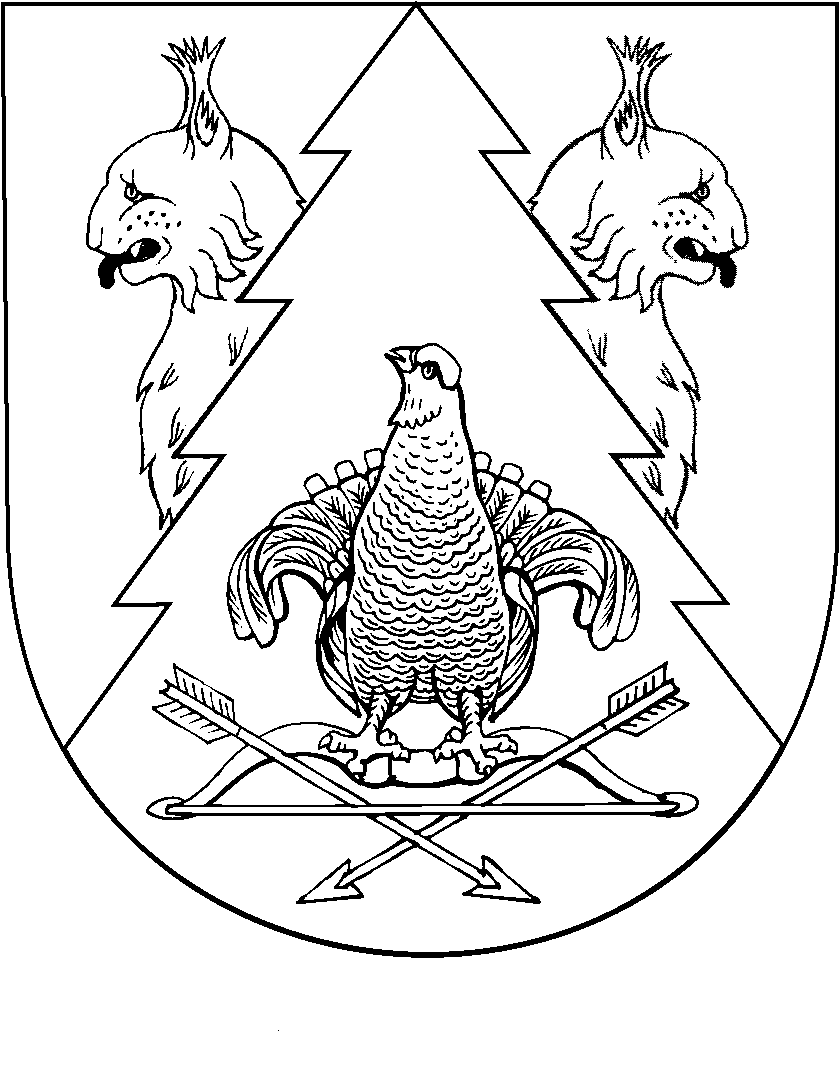 